Name: _________________________________________________  Period:_____   Date: _________________Cut and Grow – Elements, Compounds, and MixturesWriting prompt: Your job as a chemist is to reorganize the chemical stockroom.  You are going to separate the chemicals into groups of elements, compounds, and mixtures. Use your Vocabulary Activity Graphic Organizer – Elements, Compounds, and Mixtures to help you with writing the Cut and Grow story.WordDefinitionElementsAn element is the simplest form of matter in that it cannot be further broken down using any chemical means. Elements are pure substances.CompoundsA compound is a molecule made of atoms from different elements. All compounds are molecules, but not all molecules are compounds. Hydrogen gas (H2) is a molecule, but not a compound because it is made of only one element. Water (H2O) can be called a molecule or a compound because it is made of hydrogen (H) and oxygen (O) atoms.  A compound is a substance formed when two (different) or more chemical elements are chemically bonded together.MixturesA mixture is made when two or more substances are physically combined, but they are not combined chemically. 

General properties of a mixture: The components of a mixture can be easily separatedThe components each keep their original propertiesThe proportion of the components is variableTypes of Mixtures 
There are two main categories of mixtures: homogeneous mixtures and heterogeneous mixtures. In a homogenous mixture all the substances are evenly distributed throughout the mixture (salt water, air, blood). In a heterogeneous mixture the substances are not evenly distributed (chocolate chip cookies, pizza, rocks) 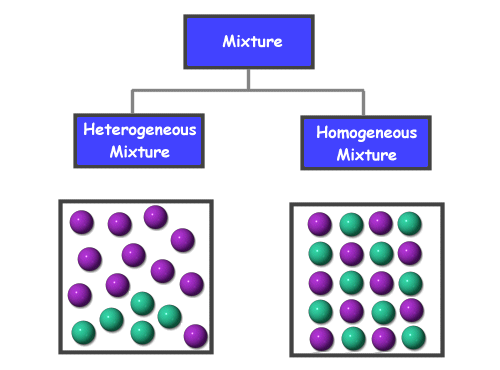 Within the categories of homogeneous and heterogeneous mixtures there are more specific types of mixtures including solutions, alloys, suspensions, and colloids.